Isla Vista Tenants Union Minutes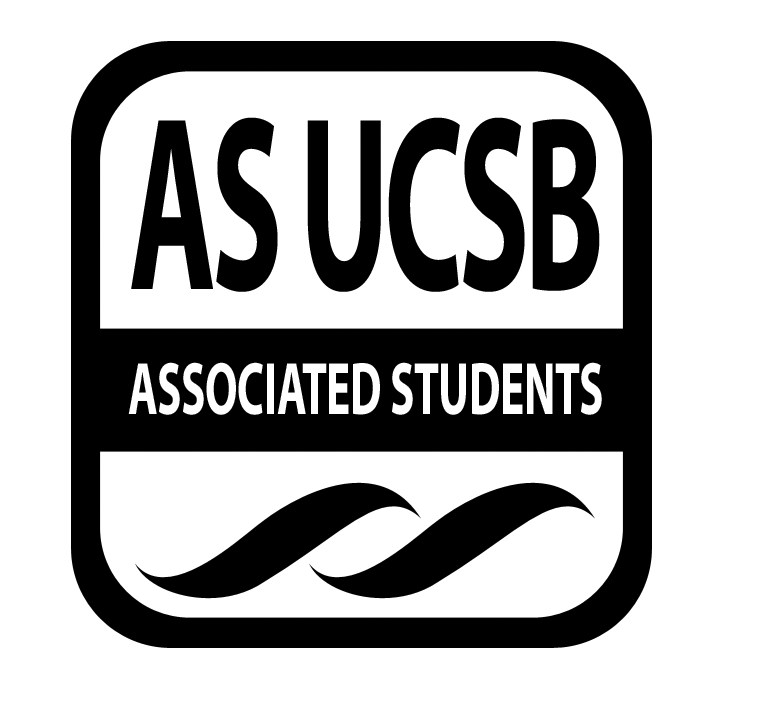 Associated Students 3/1/2018, 6:30  PM Pardall Center CALL TO ORDER by Daniel Renteria at 6:30pmA. MEETING BUSINESSRoll Call 	*Ice Breaker:  Human KnotMOTION/SECOND: Anna/CadeMotion to excuse Andrew Churr, Christina Pak, Sami Kayaal, Diana Collins Puente, Teresa Figueroa, Angelica Goetzen ACTION: Vote: consent B. PUBLIC FORUMJesus for Public Forum Self Empowering MovementPortraits for PotentialTaking place, two part or one part Dead weekHave both UC and SBCC students Post this polaroids at higher foot traffic areasREPORTS  Advisor’s Report Diana Collins PuenteHas been promoted to fill in Aaron’s old role in AS. She is splitting the responsibilities with Ruth and is very excited looking forward to her new position. Teresa Figueroa IVTU Coordinator/Caseworker St. George Youth Center Twice a week IVTU has been invited to speak about what we do at the St. George Family Youth Center next week Wednesday, 6-8pm Maya, Daniel, Gordon from 6-7, Anna 7-8Met with Aaron, revisiting the old agreement about the IVTU and St. George Youth Center Partnership (MOU)Possibility of expanding Teresa’s services to AS Food BankWhat does IVTU think?Not doubling up on services, and focus in on Isla Vista and hopefully reaching out more to the community outside of UCSB students. Executive Officer’s Report(s) DanielProperty Provider MeetingGoing to be scheduling One-on-Ones Budget Hearing, Friday with Andrew at 8:50amGave an Interview for a research project about Housing Insecurity and Environmental Justice intersects She may reach out to other IVTU board members such as Maya, Anna and Cade to talk about your projects Our Beloved Isla Vista ConferenceGoing to reach out to Paola deLa CruzMeeting with Teresa to begin the process of planning the conference Setting up Committee Meetings Our Beloved Isla Vista GuideShifting part of the focus to self care Highlighting our beaches, parks and ways to get involved in our community Ex. 5 Brunch yoga with the IV FC Funding Request for Finance and BusinessPrinting for the Guide$5,980.00Printing for the Tote Bag$5, 398.28IVTU and EVPLA will be covering the volunteer meals, paying  staff to go out,Deltopia Town Hall hosted by the CSD March 6th, 20186pm at the Community Room Voting in an Chair and Vice Chair next week Christina Current balance for AS Pubs: $5002.00IVTU pamphlet, how many english versions and how many spanish versions?IVTU Service Animal & Guide to Renting Apartment pamphletsPrinting 30 each for now (can always print more)Picking up tomorrow and this is to leave in IVTU officeBlaze FundraiserThank you for everyone who came out + with friends to help with the fundraiser!Angelica is getting the check, in contact with Blaze manager but they havent gotten to usIn regards to opening a seperate account to deposit “Community Funds” fundraised $$, talked to Cindy at AS Admin and said I need to run it by Maricela.Email was sent to her and this is just to make sure that this project is ok without any problemsThat means that the mission statement needs to be VERY transparent and clear saying that these funds are for emergency situations that are for residents aside from UCSB students. I will send an update once I get a reply backHousing Rights Center, 19th Annual Housing Rights Summit April 16Marilyn Dukes emailed Teresa saying that she went to the summit when she worked with IVTUAre we interested in going? Teresa expressed interest in going if it is a one day thing (sent to board through email)Registration is March 5th, “event will sell out”End of Quarter Banquet!Just to give the board a heads up that we will have a banquet at the end of this quarter to celebrate our hard work. All members are welcome!!!More info later in the weekWhere?When?Next week is 2nd GM of Winter Quarter15-20 min documentaryInvite public forumGame?Allocate $$ for the GM for next weekReservation at CRB is pending for 3/8PUBLICIZE 2ND GM MORE :) SlackEveryone should have it by now.... This will be our MAIN form of communication with exec AnnaTabled  at the food district today to fill out the survey to be able to find houseless students. Hard to find. Teresa came up with the idea of paying for a survey that does analytics on it. Aaron and Rodolfo would help. This would hopefully help in receiving more responses It’s called SurveymonkeyCadeLooked over SB supervisors minutes. Looking at what legislators are doing for tenants. A lot of tenants, nothing to help rent prices. A meeting with a supervisor would be really good to educate. Good to go over the legislation Maya and Cade are looking over.MayaReceived notes of SB 44-2. Can start planning visits and making some calls. AngelicaAndrewGroup Project/Member Report(s)Senator - IleneCoc points system get feedback on it. daniel-BCUs should be going to this event regardless. The point system makes is seem like its a competition. Reward could be the COC brings pizza to your meetings.EWOCC applications opened until tomorrow at 11:59Working with Andrea to get Menstrual Product into the Wellness Machine. Senator - Andrea  Budget Hearings-who is going? Do you have your budget ready?IDEAs resolution passedSenate supporting IDEAsSenator - SamiEVPLA - ACCEPTANCE of AGENDA/CHANGES to AGENDA MOTION/SECOND:  Anna/GordonMotion to accept today’s agenda. ConsentACTION: Vote: passesACCEPTANCE of ACTION SUMMARY/MINUTESApproval of our Action Summary/Minutes from 2.8.2018  MOTION/SECOND: Maya/GordonMotion to approve ACTION: Vote:  consentACTION ITEMS  F-1. Old Business:  F-2 New Business:GM Funding-Funding Survey MonkeyBanquet MOTION/SECOND: Maya/CadeMotion to allocate 35.00 for one month of Survey Monkey ACTION: Vote: consentMOTION/SECOND:Cade/MayaMotion to allocate 200.00 for the Isla Vista Tenants Union General Member meeting on March 8th, 2018.ACTION: Vote: consentMOTION/SECOND:Anna/MayaMotion to allocate $450.00 for Winter Quarter Banquet 2018ACTION: Vote: consent DISCUSSION ITEMS Housing Rights Center Conference on HousingApril 16th, 2018Turn into weekend retreatMeet with Berkeley or Oakland Tenants UnionTalk to tenants in areaTeresa & Food BankAllow a test-pilot program to see if Teresa can conduct outreach more effectively Budget conferenceREMARKSADJOURNMENTMOTION/SECOND: Motion to adjourn the meeting at 8:00  ACTION: Vote:  consent NameNote:NameNote:Daniel Renteria Present Christina PakExcused Diana Collins PuenteExcusedAnna HenryPresent Teresa FigueroaExcusedCade Nauman Present  Ilene OchoaPresent Gordon Hahn PresentSami Kaayal ExcusedAndrea Reyes *** PresentAngelica Goetzen  Excused (talked to xtina)Maya HalthoreExcused Jesus Salvatierra  Present 